ПОРТФОЛИО  ПРЕПОДАВАТЕЛЯМустафина Кенжегуль АхметовнаОсновные сведенияОбразованиеОпыт научно-педагогической работыОбщий стаж научно-педагогической работы 48 летПреподаваемые дисциплиныМетодическая работа(за последние 3 года)Диссертации7.Область научных интересов8. Научно-исследовательская деятельность(запоследние 3 года)НаучныепроектыПовышение квалификации(за последние 3 года)Награды, грамоты, благодарностиДата рождения30.01.1945год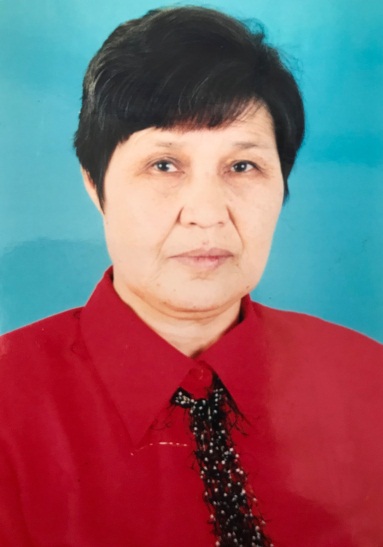 Должностьдоцент  кафедрыУченая степеньк.м.нУченое звание  доцент№п/пГодокончанияОфициальноеназваниеУчебногозаведенияСпециальность/направлениеКвалификация2.11968Алма-Атинский государственний медицинский институтПедиатрияВрач –педиатр№ п/пПериод работы (годы)Официальное название организации, структурное подразделениеДолжность3.12006-2007ггЮжно-Казахстанская государственная медицинская академиядоцент 3.22007-2017Южно-Казахстанская государственная фармоцевтическая академиядоцент3.32017по н/вЮжно-Казахстанская медицинская академиядоцентНаименованиеДетские болезни в стационареОсновы питании  здорового и больного ребенкаПульмонология в детском возрастеНефрология у детейИнтегрированное ведение болезни детского возраста-ИВБДВПропедевтика  детских болезней№п/пНаименованиеРезультат5.1Рабочие программы и силлабусы учебных дисциплинЕжегодно разрабатываются, актуализируются и представляются для утверждения 5.2Программы практик-5.3Подготовка учебников,учебных пособий, учебно- методических пособий5.4Подготовка практикумов, тестовых вопросов, сборников задачЕжегодно составляется 1000 тестовые вопросы5.5Подготовка справочнойлитературы-5.6Разработка наглядных пособийРазработка слайдов:-Детские болезни в стационаре, ИВБДВ, Пропедевтика детских болезней, Пульмонология у детей, Нефрология детского возраста.5.7Разработка интерактивных формПо реализуемым дисциплинам в ДБСотражены интерактивные формы проведения учебных занятий: круглые столы, дискуссии, разборситуационных заданий, деловыеигры№п/пНазвание (ученая степень, специальность, тема)Место, год защиты6.1Распространенность гломеруло- и пиелонефрита у детей г. ЛенинградаЛенинградский Ордена Трудового Красного Знамени Педиатрический институт, 1977г.Ключевые слова, характеризующие область научных интересовПедиатрия: пульмонология, нефрология№ п/пНазвание проекта, гранта, контрактаГодСтатусучастникапроекта8.1---Публикационная активностьПубликационная активностьПубликационная активностьПубликационная активностьПубликационная активностьПубликационная активностьПубликационная активностьПубликационная активностьПубликационная активностьПубликационная активностьПубликационная активностьПубликационная активностьПубликационная активность№п/п№п/пНаименование, местоИзданияНаименование, местоИзданияНаименование, местоИзданияНаименование, местоИзданияНаименование, местоИзданияГодПеч.листПеч.лист8.58.5Монографии:в изданиях, индексируемых российским индексом научного цитирования с аффилиацией с Академиейс грифом филиала, АкадемииМонографии:в изданиях, индексируемых российским индексом научного цитирования с аффилиацией с Академиейс грифом филиала, АкадемииМонографии:в изданиях, индексируемых российским индексом научного цитирования с аффилиацией с Академиейс грифом филиала, Академии--------8.68.6Публикации	в	изданиях,Индексируемых Web of science или Scopus Публикации	в	изданиях,Индексируемых Web of science или Scopus Публикации	в	изданиях,Индексируемых Web of science или Scopus ---8.78.7Публикации	в		изданиях, включенных в перечень ВАК)Публикации	в		изданиях, включенных в перечень ВАК)Публикации	в		изданиях, включенных в перечень ВАК)8.88.8Публикации	в		изданиях, индексируемых		Российским индексом научного цитирования с аффилиацией АкадемииПубликации	в		изданиях, индексируемых		Российским индексом научного цитирования с аффилиацией АкадемииПубликации	в		изданиях, индексируемых		Российским индексом научного цитирования с аффилиацией Академии--------8.98.9Публикации в других изданияхПубликации в других изданияхПубликации в других изданиях 1.Гидрокинезотерапия в реабилитации детей с детским церебральным параличем. Педиатрия. №12 (174),  1.Гидрокинезотерапия в реабилитации детей с детским церебральным параличем. Педиатрия. №12 (174),  1.Гидрокинезотерапия в реабилитации детей с детским церебральным параличем. Педиатрия. №12 (174),  1.Гидрокинезотерапия в реабилитации детей с детским церебральным параличем. Педиатрия. №12 (174),  1.Гидрокинезотерапия в реабилитации детей с детским церебральным параличем. Педиатрия. №12 (174), 2016    5    58.98.9Публикации в других изданияхПубликации в других изданияхПубликации в других изданиях2. Интерстициальная болезнь легких у детей.Vestnik of tye South-Kazakhstan state  pharmaceutical  academyREPUBLICAN SCIENTIFIC JOURNAL.№4(181) 2017ж ТОМ VII2. Интерстициальная болезнь легких у детей.Vestnik of tye South-Kazakhstan state  pharmaceutical  academyREPUBLICAN SCIENTIFIC JOURNAL.№4(181) 2017ж ТОМ VII2. Интерстициальная болезнь легких у детей.Vestnik of tye South-Kazakhstan state  pharmaceutical  academyREPUBLICAN SCIENTIFIC JOURNAL.№4(181) 2017ж ТОМ VII2. Интерстициальная болезнь легких у детей.Vestnik of tye South-Kazakhstan state  pharmaceutical  academyREPUBLICAN SCIENTIFIC JOURNAL.№4(181) 2017ж ТОМ VII2. Интерстициальная болезнь легких у детей.Vestnik of tye South-Kazakhstan state  pharmaceutical  academyREPUBLICAN SCIENTIFIC JOURNAL.№4(181) 2017ж ТОМ VII2017   4   4Участие в научно-исследовательской и (или) творческой работе обучающихсяУчастие в научно-исследовательской и (или) творческой работе обучающихсяУчастие в научно-исследовательской и (или) творческой работе обучающихсяУчастие в научно-исследовательской и (или) творческой работе обучающихсяУчастие в научно-исследовательской и (или) творческой работе обучающихсяУчастие в научно-исследовательской и (или) творческой работе обучающихсяУчастие в научно-исследовательской и (или) творческой работе обучающихсяУчастие в научно-исследовательской и (или) творческой работе обучающихсяУчастие в научно-исследовательской и (или) творческой работе обучающихсяУчастие в научно-исследовательской и (или) творческой работе обучающихсяУчастие в научно-исследовательской и (или) творческой работе обучающихсяУчастие в научно-исследовательской и (или) творческой работе обучающихся№п/пНаименованиеНаименованиеНазвание работ,АвторНазвание работ,АвторНазвание работ,АвторМесто, времяПроведенияМесто, времяПроведенияРезультатРезультатРезультатРезультат10Руководствоработами, представленными обучающимися:на международныеи (или) всероссийскиеконкурсы, конференции;-другие конф.- круглые столы, заседания дискус.клубаРуководствоработами, представленными обучающимися:на международныеи (или) всероссийскиеконкурсы, конференции;-другие конф.- круглые столы, заседания дискус.клуба---------8.11Руководство студенческими научными кружкамиРуководство студенческими научными кружками---------Публичное представление результатов научно-исследовательской деятельностиПубличное представление результатов научно-исследовательской деятельностиПубличное представление результатов научно-исследовательской деятельностиПубличное представление результатов научно-исследовательской деятельностиПубличное представление результатов научно-исследовательской деятельностиПубличное представление результатов научно-исследовательской деятельностиПубличное представление результатов научно-исследовательской деятельностиПубличное представление результатов научно-исследовательской деятельностиПубличное представление результатов научно-исследовательской деятельностиПубличное представление результатов научно-исследовательской деятельностиПубличное представление результатов научно-исследовательской деятельностиПубличное представление результатов научно-исследовательской деятельности№п/пНаименованиеНаименованиеНаименованиеМестоМестоМестоГодГодРезультатРезультатРезультат8.12Участие в международных конгрессах,	симпозиумах, конференциях сдокладомУчастие в международных конгрессах,	симпозиумах, конференциях сдокладомУчастие в международных конгрессах,	симпозиумах, конференциях сдокладом--------8.13Выступления с докладом на конференциях (всероссийских, региональных, вузовских)Выступления с докладом на конференциях (всероссийских, региональных, вузовских)Выступления с докладом на конференциях (всероссийских, региональных, вузовских)--------8.14Выступления с докладом на заседаниях научного сообщества дискуссионного клуба, круглых столов, проблемных семинарахВыступления с докладом на заседаниях научного сообщества дискуссионного клуба, круглых столов, проблемных семинарахВыступления с докладом на заседаниях научного сообщества дискуссионного клуба, круглых столов, проблемных семинарах--------№ п/пГод прохожденияНазвание программы и объем программы в часахОфициальное название организации9.12015Актульные проблемы в педиатрии-216 часовЮКГФА9.22014Независимая экспертиза-216 ч.Уч-клин. центр Управления здравоохр.г.Астана9.32017Исследователь и ученый-54 ч.ЮКГФА9.42017Эффективный преподаватель-54 часовЮКГФА9.52017ПОО-54 часовЮКГФА9.62018Интегрированное ведение болезней детского возраста –ИВБДВ  - 80 ч.Областная детская больница Южно-Казахстанской области№ п/пНазваниеНаименование организации выдавшей награду, грамоту, благодарностьГод присвоения10.1Похвальная грамота «За активную, плодотворную работу»ЮКГФА2016